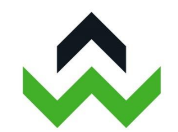 PYTANIA NA EGZAMIN DYPLOMOWYPEDAGOGIKA - Studia I stopnia PYTANIA SPECJALNOŚCIOWE: PEDAGOGOKA OPIEKUŃCZO-WYCHOWAWCZARok akademicki 2021/2022Miejsce i rola pedagogiki opiekuńczo-wychowawczej w systemie nauk pedagogicznych.Psychospołeczne aspekty opieki i wychowania.   Zasady i metody pracy opiekuńczo-wychowawczejRodzinne formy opieki zastępczej w zreformowanym systemie pomocy społecznej.Rola i zadania Ośrodków Adopcyjnych Rola i zadania pedagoga szkolnego - obszary pracyŚwietlica szkolna jako obszar pracy opiekuńczo- wychowawczej w szkoleFormy wsparcia w pracy opiekuńczo – wychowawczej Problemy i potrzeby rodzin z dzieckiem z niepełnosprawnością. Możliwości instytucjonalnego wsparcia Funkcje i zadania opiekuńczo-wychowawcze szkołySzkolny program wychowawczo-profilaktyczny – podstawy prawne, funkcje i zadania 
i zasady tworzenia Pozaszkolne instytucje opiekuńczo-wychowawcze dla dzieci i młodzieżyZadania opiekuńczo-wychowawcze rodziny związane z rozwojem dzieckaCharakterystyka warsztatu pracy nauczyciela pedagogaFunkcje i zadania wychowawcy klasyInstytucje opiekuńcze/opiekuńczo-wychowawcze dla dorosłych i seniorówRola opiekuńczo-wychowawcza organizacji młodzieżowychAsystent rodziny – podstawy prawne, funkcje i zadaniaSpecyfika pracy opiekuńczo-wychowawczej z dzieckiem po przemocy i z
doświadczeniem traumyMetody pracy z dzieckiem przewlekle chorymRodzina dysfunkcyjna – rodzaje wsparciaProfilaktyka jako element procesu wychowaniaPodstawy legislacyjne funkcjonowania placówek edukacyjnych.Rola poradni psychologiczno-pedagogicznej w pracy opiekuńczo-wychowawczejArteterapia w pracy pedagoga
